ZADANIA NA WTOREK 26 MAJAZABAWA RUCHOWA - zabawa naśladowaniem czynności do piosenki https://www.youtube.com/watch?v=r8qvgiG0GXA„Koniki”Noga goni nogę  BIEGAMY W KOLE
Biegają koniki 
Stukają kopytka 
W rytm muzyki 
Jedna noga tupie: tup, tup, tup  TUPIEMY NÓŻKĄ PRAWĄ, POTEM LEWĄ
Druga noga stuka: stuk, stuk, stuk 
Konik skacze sobie: hop, hop, hop  SKACZEMY DO GÓRY 
Koniku w drogę! Wioooooooooooo! WYCIĄGAMY RĘKĘ W GÓRĘ AKTYWNOŚĆ MATEMATYCZNA - doskonalenie umiejętności określania ilości w zbiorach, Przeliczanie zwierząt na wsi - karty pracy do pobrania w osobnym pliku 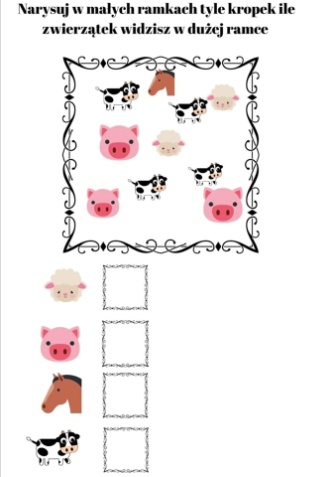 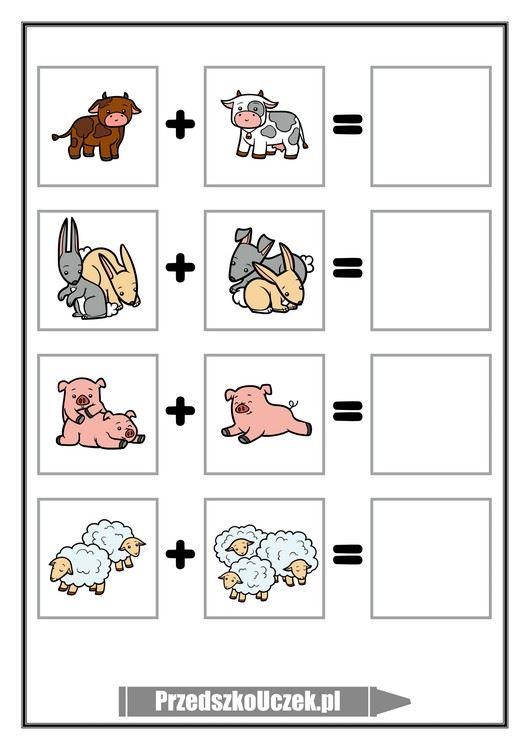 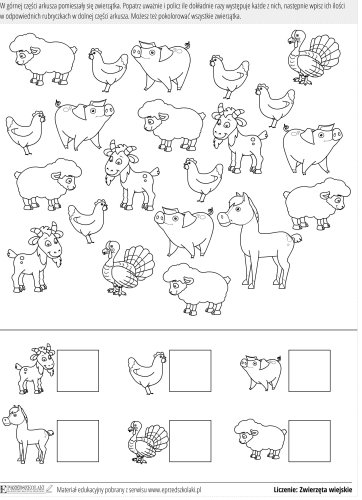 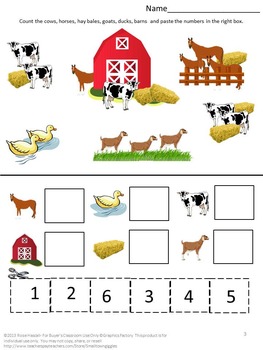 AKTYWNOŚĆ PLASTYCZNA "owieczka" wykonanie pracy plastycznej za pomocą korka lub małej zakrętki. Do wykonania pracy potrzebne będą: kartka kolorowa, biała farbka, korek lub zakrętka, kokardka, czarna kartka/materiał/filc 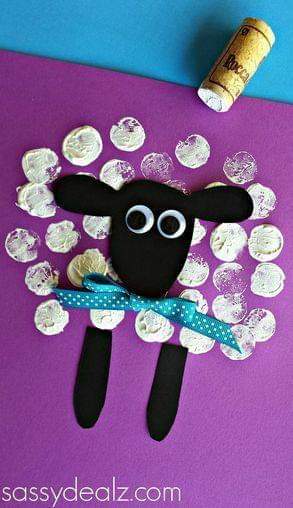 